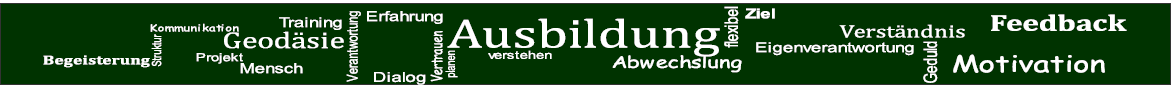 Seminar: „Vom Ausbilder zum Lernbegleiter“ Zielgruppe:	AusbildendeDauer: 		2 Tage, jeweils von 8.30 – 17.00 UhrTermin: 	20. + 21.09.2022 // 16. + 17.11.2022 // 13. + 14.12.2022Seminarort: 	LGL StuttgartKosten:	275,- inkl. Getränke und PausensnacksSeminarziel:Entdecken neuer Methoden und Möglichkeiten für den eigenen Arbeitsplatz und die tägliche PraxisErprobung neuer MethodenFreude und Spaß am Lehren und LernenInhalte:Wie geht Lernen?Behaltensregeln: Was können wir uns eigentlich merken?Generation Z – Wer ist unsere Zielgruppe?Nur wer selbst brennt, kann andere entzünden – oder: Was macht unsere Themen spannend?Weniger ist mehr – kleine Einheiten statt ÜberforderungErklärtechniken und Methoden Training Kommunikation im Lehr-/Lernprozess: Zuhören, Fragen und Feedback gebenErfolgreiches Lernen durch positive EmotionenAccelerated Learning – Lehren und Lernen in 4 PhasenSeminar: „Azubis erfolgreich führen“ Zielgruppe:	AusbildendeDauer: 		2 Tage, jeweils von 8.30 – 17.00 UhrTermin: 	29. + 30.11.2022Seminarort: 	LGL StuttgartKosten:	275,- inkl. Getränke und PausensnacksSeminarziel:Entdecken neuer Methoden und Möglichkeiten für den eigenen Arbeitsplatz und die tägliche PraxisErprobung neuer MethodenFreude und Spaß am Lehren und LernenInhalte:Das Rollenbild des Ausbilders als FührungskraftErwartungen an Auszubildende reflektieren und kommunizierenDer Führungskreislauf – Was macht eigentlich eine Führungskraft?Die einen so, die anderen so – das Konzept des situativen FührensFührungsstile – Alle gleich zu behandeln ist Gleichmacherei, nicht GerechtigkeitDen eigenen Führungsstil betrachtenZiele gemeinsam setzen„Jour Fixe“ – Regeltermin mit den AuszubildendenFeedback als FührungsinstrumentGesprächstechniken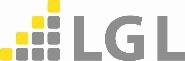 